Monitoring műhelymunka programAz EFOP-1.3.3-16-2016-00001 azonosító számú „Fogvatartottak reintegrációja” elnevezésű kiemelt projekt Időpont: 2023. október 11. 9.00 - 11.45 óra közöttHelyszín: Szabolcs-Szatmár-Bereg Vármegyei Közösségi FoglalkoztatóA rendezvény helyszíne tömegközlekedéssel az alábbi módokon közelíthető meg Nyíregyháza vasútállomástól:Gyalog 25 perc sétaVolánbusz által üzemeltetett buszjáratokkal 14 és 20 perc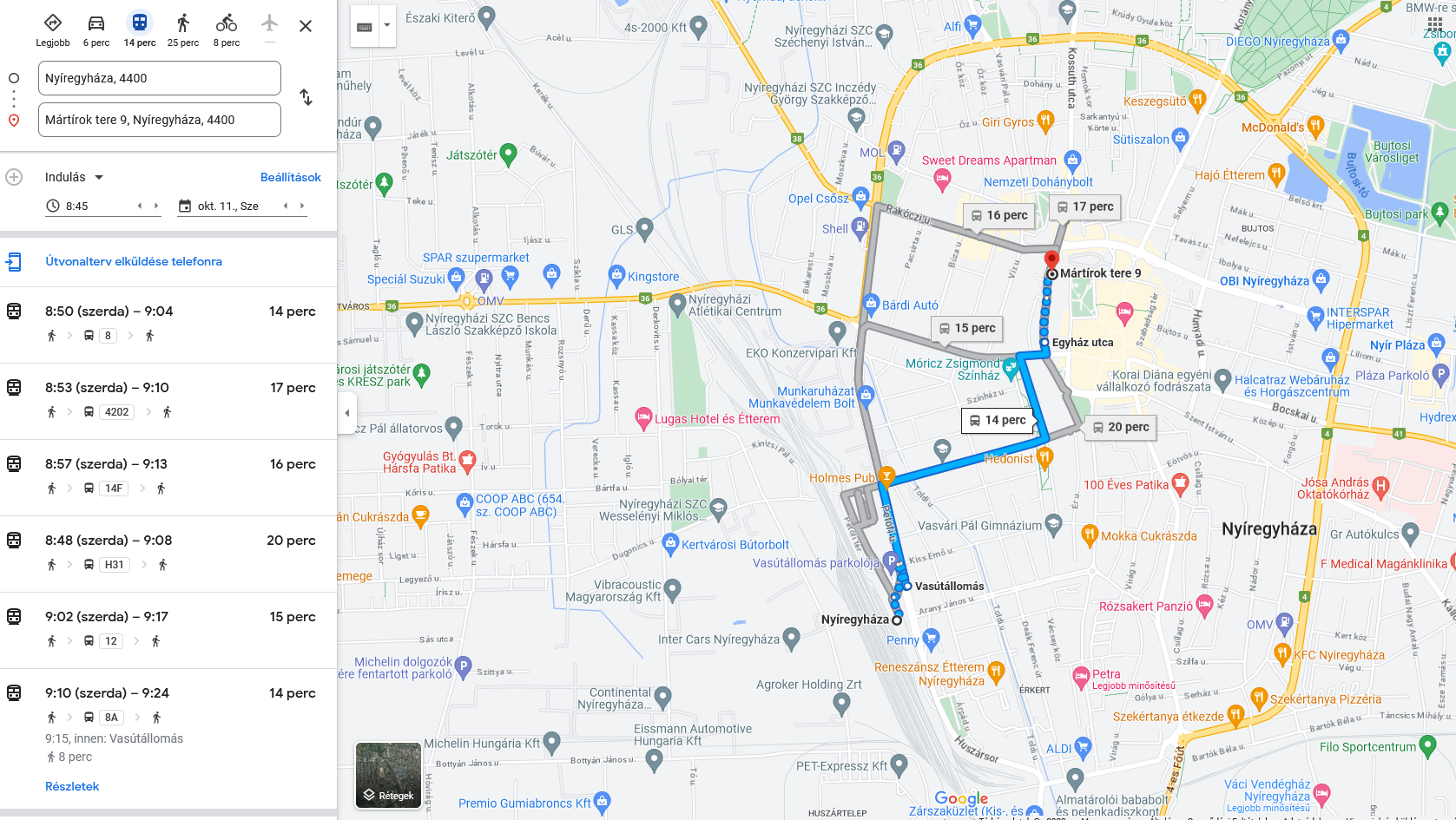 Személygépjárművel: 30-40 perc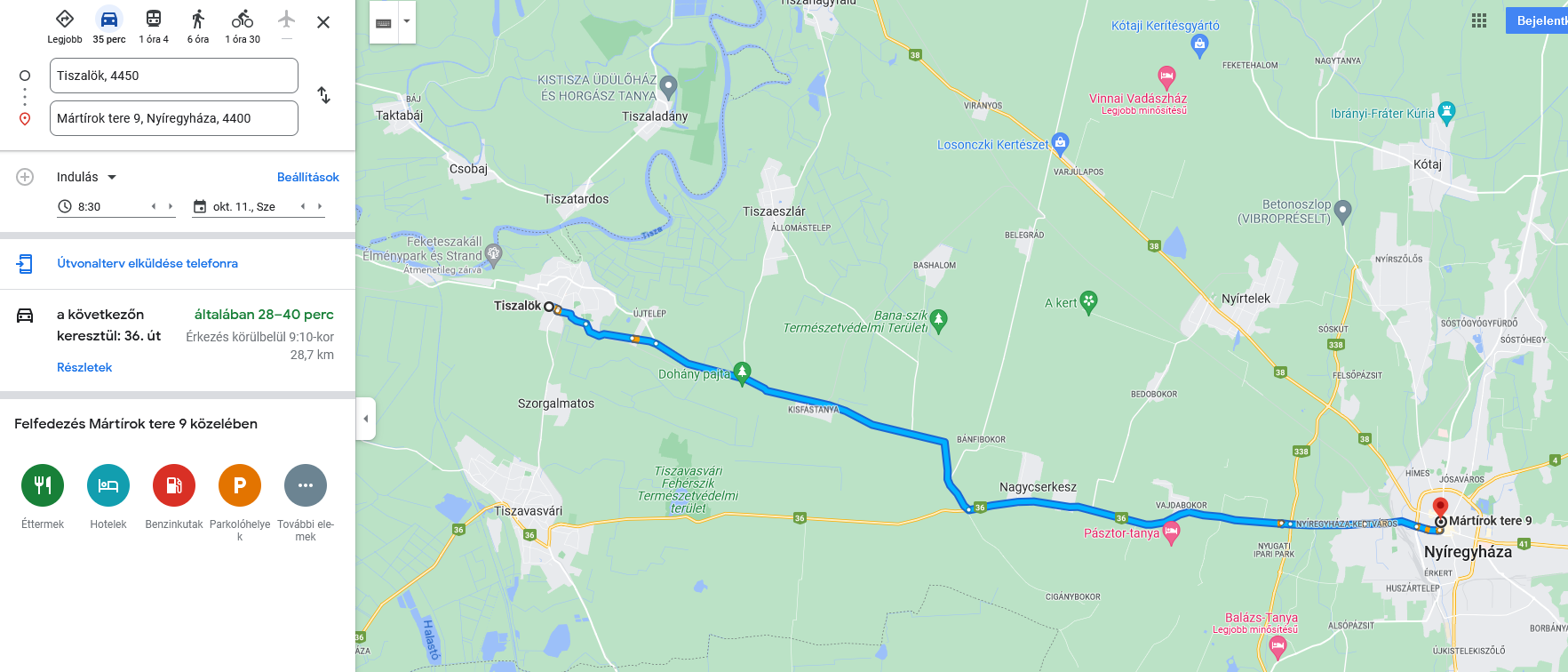 09.00 - 9.30Érkezés, regisztráció9.30 - 11.45A büntetés-végrehajtás és a munkaügyi szakterület együttműködésének elősegítése és értékelése a volt fogvatartottak sikeres reintegrációja érdekében. (Műhelymunka a témában lefolytatott interjús, fókuszcsoportos és kérdőíves vizsgálat eredményeinek megvitatására) 